The Tuesday afternoon clinic will be moving from Coombe End Surgery to Millbrook Surgery from 8 May 2018.The last clinic at Coombe End Surgery will be on 1 May 2018.The Rame Group Practice can continue to be contacted on 813277 or 829003.We look forward to seeing you at Millbrook Surgery.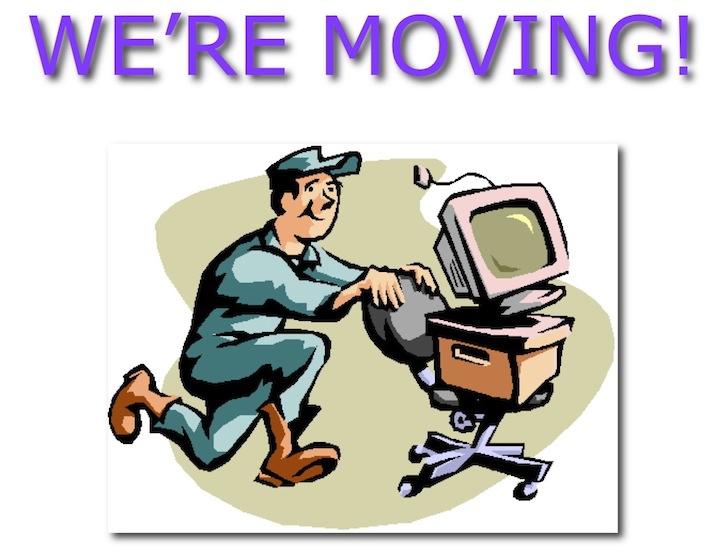 